VY_32_INOVACE_127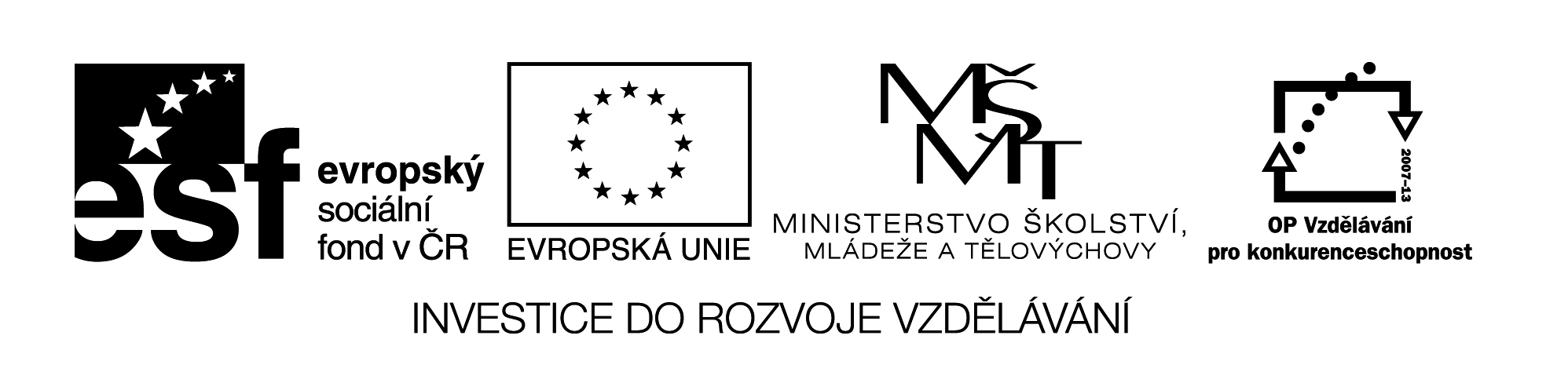 Lies die Wörter und sag es auf Tschechisch :            Přečti ta slova a řekni to česky :Ist es so ?  Je to tak ?Ist der Ball schmutzig?Nein, der Ball ist nicht schmutzig. Er ist sauber.Ist das Bild gut ? –Ist das Auto langsam? –Schreibt David falsch? –Liegt die Katze dort? –Ist das Haus rechts? –Ist der Ball sauber? –Liest Margot still? –Was ist richtig ?Paní Müllerová neplave rychle.                                            Uli nepíše správně německy.Frau Müller schwimmt nicht schnell.                         a) Uli nicht schreibt richtig deutsch.Frau Müller nicht schwimmt schnell.                         b) Uli schreibt nicht richtig deutsch. Název materiálu :                       VY_32_INOVACE_127              Anotace :                              Žáci doplňují do vět se záporem nicht vhodná příslovce (vybírají slova                                               s opačnými významy). Autor :                                  Mgr. Jana VokrouhlíkováJazyk :                                   němčina, češtinaOčekávaný výstup :            základní vzdělávání – 2. stupeň – Jazyk a jazyková komunikace –                                               Německý jazyk – chápe základní pravidla tvoření záporu a dokáže                                               ho použít v jednoduchých větách. Speciální vzdělávací potřeby :  žádnéKlíčová slova :                       zápor, nicht Druh učebního materiálu :  pracovní list – začátečníciDruh interaktivity :             aktivitaCílová skupina  :                   žákStupeň a typ vzdělávání :   základní vzdělávání – 2. stupeň Typická věková skupina :   12 – 13Celková velikost   :               17 kB           schnell                   sauber                         richtig              laut                     still               schlecht            falsch     links                    hier                  dort                 langsam                  schmutzig               gut                    rechts   